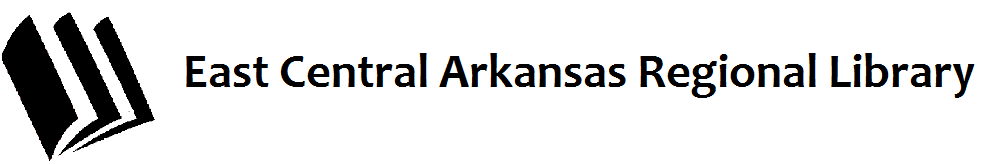 Cross County Library Board of Trustees
Special Called Session, April, 2018
MINUTESThe Board of Trustees of the Cross County Library met in a special called session pursuant to the Arkansas Open Meetings Act on May 1, 2018 at the Burnett Center for Lifelong Learning to conduct business from the April Regular Session, which had been postponed from the previous day.  Present were George Anne Draper, Jerry Harvey, and Joy Shepard. Also present were the Rev. John Paul Myrick, Regional Librarian/Executive Director, and Mrs. Asti Ogletree, Operations Manager for the Cross County Libraries. Trustee Shepherd called the meeting to order at 4:11 p.m.  The first item of business was to adopt the minutes of the January Regular Session. Trustee Draper motioned to adopt the minutes. Trustee Harvey seconded the motion. Rev. Myrick called roll. Chairperson Shepherd- YesTrustee Draper – YesTrustee Harvey – YesAll aye, motion carried.Trustee Renee Boeckmann, arrived at 4:14 p.m. Asti discussed the County Operations report.  She explained that circulation in Cherry Valley and Parkin were both down.  Rev. John Paul explained the original building agreements in both towns and how the library will be reevaluating these agreements to best serve the needs of the patrons in both areas. Both Trustee Boeckmann and Chairperson Shepherd expressed their concern with the lack of circulation and agreed that measures needed to be taken in the best interest of the library.  Trustee Harvey motioned to approve the report.  Trustee Boeckmann seconded the motion.  The vote was as follows:Chairperson Shepherd- YesTrustee Boeckmann – YesTrustee Draper – YesTrustee Harvey – YesThe motion to accept the report was approved. Next the board discussed the unfinished business of the Burnett Center for Lifelong Learning (BCLLL). Rev. Myrick noted that the Friends of the Cross County Library (FOL) hosted the Boxcar Broil at the Burnett Center.  Approximately 130 people purchased tickets and overall the event was successful.  He explained that the building was receiving positive reviews.  He also mentioned that during the cleanup of the Burnett Center ground floor, the Friends of the Library paid $600 of the dumpster costs for the center.  Rev. Myrick then passed out a proposal from Fennell Purifoy Architects to do the renovations to the Burnett Center.  After reviewing the proposal JP discussed getting a general contractor to assess the building.  Chairperson Shepherd mentioned contracting a local contractor and also reestablishing the barbershop on the rear of the Burnett Center.  She then recommended having a joint meeting with the FOL to discuss the future of the BCLLL.  In new business, Rev. Myrick discussed accepting the Cardinal Electric/Entergy Proposal to update lighting at Cross County. Chairperson Shepherd mentioned discussing these improvements with Quorum Court as these changes may be considered their responsibility.  Trustee Draper noted that the board needs to have a record of improvements and to also establish a separate line item for the Burnett Center.  Trustee Draper motioned to approve the Cardinal Electric proposal.  Trustee Boeckmann seconded.  Rev. Myrick called a roll call vote:Chairperson Shepherd- YesTrustee Boeckmann – YesTrustee Draper – YesTrustee Harvey – YesChairperson Shepherd reminded everyone that the next meeting was scheduled for Tuesday, June 26, 2018.  She also advised that there will be a regular session of the ECARL regional board on Thursday, May 31, 2018 at noon.

With no further business, Trustee Harvey made the motion to adjourn. Trustee Boeckmann seconded the motion. The vote to adjourn was as follows:Chairperson Shepherd- YesTrustee Boeckmann – YesTrustee Draper – YesTrustee Harvey – YesHaving the unanimous approval of the Board, Rev. Myrick adjourned the meeting at 4:51 p.m.
Respectfully submitted,Asti Ogletree, CCL Operations Manager